TOREK, 24. 3. 2020Dobro jutro, moj nadobudnež.  Lep dan ti želim.SLJ – Branje v nadaljevanjihPri prvi uri SLJ nadaljuješ z branjem e-zgodbe Detektiv Junior in teta KrotaSLJ - Opis poti – Tvorjenje besedila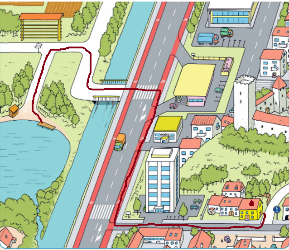 V prilogi je slika, ki jo vidiš tudi na desni strani lista. Ambrož živi v mestu v rumeni hiši, ki je označena z rdečo piko. Z očkom sta se s kolesi odpravila k ribniku, da bi nahranila račke. Ko je mamica popoldne prišla iz službe, ji je Ambrož opisal, kod sta se peljala.V pisanko napiši, kako je Ambrož opisal pot do ribnika. Glej zarisano pot.MAT – Računam do 100Najprej na spletni strani spodaj vadi poštevanko števil od 2 do 9. Ta števila označiš na narisanih deščicah tako, da  »poklikaš«  željena števila. Glej sliko desno.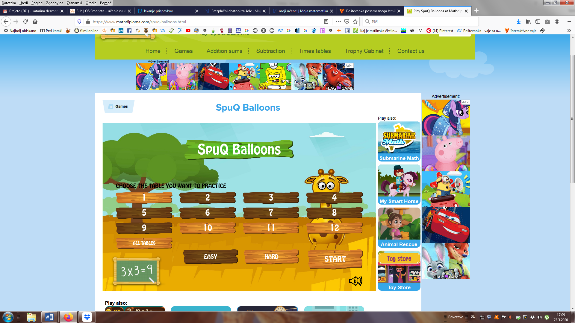 https://www.mathdiploma.com/spuq-balloons.html  Nato vzemi SDZ 2 in reši naloge na straneh 104 in 105. Da ne bo prenaporno, si vzemi 10 minut odmora, potem pa reši še  RZLB 2/ 23, 24. Starši naj preverijo pravilnost rešitev.LUM – Slikanje: Izdelovanje slike iz naravnih materialovDanes boš ustvarjal-a v naravi. Tvoji današnji pripomočki bodo vejice, veje, kamenčki, listki, storži…. Vse kar ti pride pod pridne prstke. Ker bo jutri materinski dan, mamici izdelaj lepo sliko s pomočjo naravnih materialov. Svojo umetnijo mi prosim pošlji. Da boš bolje razumel-a, ti pokažem nekaj slik. Dobro se obleci, ker je zunaj mrzlo. Ko pa se vrneš nazaj, naj te pričaka skodelica toplega čaja. 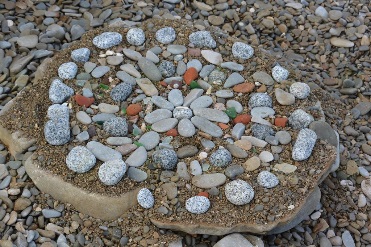 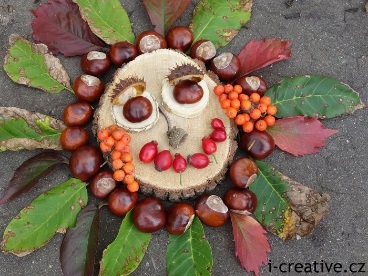 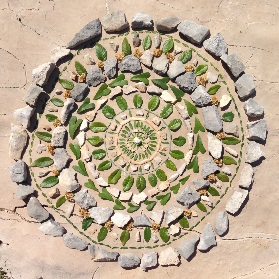 To je vse za danes.  Lepo popoldne ti želim.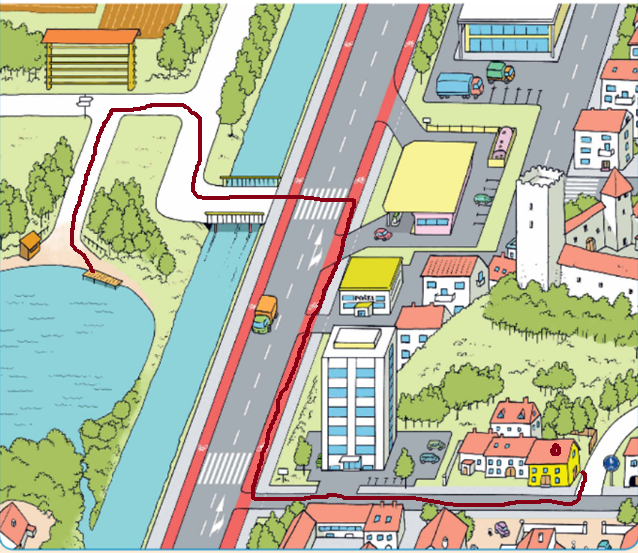 